Протокол № 4 от 11.11.2020г.МАУ ДО «Станция детского, юношеского туризма и экологии» г. ЧайковскогоОб итогах Межрегионального дистанционного конкурса творческих работ«В гостях у Тига и Лео»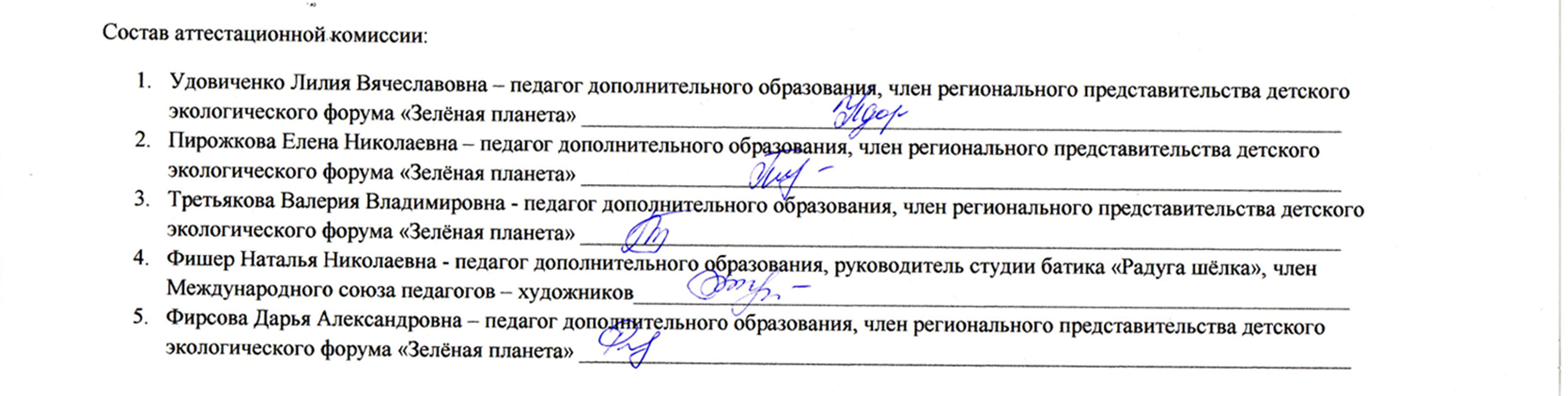 №п/пФамилия, имя участникавозрастОбразовательное учреждениеРегион, город, село, Руководитель Тема работы (название)Номинациярезультат1.Ложкин Богдан9 летМБОУ БОЛЬШЕ-ПУРГИНСКАЯ ООШУдмуртская Республика Игринский район, село Большая ПургаАгафонова Татьяна Леонидовна«В гостях у Тига и Лео»Декоративно-прикладное творчествоЛауреат2.Гудков Савелий Евгеньевич6летМБДОУ «Покровско-Урустамакский детский сад» Татарстан Бавлинский район,село Покровский-УрустамакАлатырева Инна АлексеевнаВесёлые денёчкиРисунокЛауреат3.Горшкова Марина17 летМБОУСКОШИ ЧГО Программа «Особый ребёнок»С. ФокиАристова Елена Александровна«Тигрёнок»Декоративно-прикладное творчествоДиплом 1 степени4.Макаронок Ева3 годаМАОУ СОШ №1  (дошкольное отделение)Пермский край, город КунгурАфанасьева Светлана Александровна, Рогожникова Елена Васильевна«Лучшие друзья»«Декоративно-прикладное творчество»Диплом 2 степени5.Хамитов Александр5 летМАДОУ «Детский сад №5»Республика Башкортостан г.СтерлитамакАхтариева Эльвира Ахатовна«Усатые-полосатые»«Рисунок»Диплом 2 степени6.Будина Мария3годаМДОУ Д/с №105Республика Коми г. УхтаТегза Нелли Анатольевна Соболь Марина Вадимовна«В гостях у Тига и Лео»«Тиг и Лео»Лауреат7.Красноход Анастасия5 летМАДОУ «ЦРР «Добрянский детский сад №15»г.Добрянка , Пермский крайБалуева Людмила Николаевна«Мой любимый ТИГ»РисунокДиплом 3 степени8.Якимова Арина9 летМБУ ОО ДО «ДШИ №7»Г.ИжевскЯкимова Ирина Игоревна«Тиг и Лео – Настоящие друзья»РисунокДиплом 1 степени9.Васильев Олег5 летМАОУ «СОШ № 15» СП «Детский сад»Пермский край, Соликамский городской округ, город СоликамскАнтипина Ирина  Федоровна, Филипьева Кристина Владимировна«Мой лучший друг – тигра»РисунокДиплом 2 степени 10.Васильев Максим5 летМАОУ «СОШ № 15» СП «Детский сад»Пермский край, Соликамский городской округ, город СоликамскАнтипина Ирина  Федоровна, Филипьева Кристина Владимировна«Самый лучший лева»РисунокДиплом 2 степени11.Садилова Даша4 годаЦентр развития ребенка – Частинский детский садПермский край, Частинский район, село ЧастыеБелоногова Ольга Ивановна«Тигр»Декоративно-прикладное творчествоДиплом 2 степени12.Лещёва Виктория Станиславовна6 летМБДОУ ДЕТСКИЙ САД № 9Удмуртская Республика, город ВоткинскБеляева Татьяна Сергеевна«Тиг и Лео»Декоративно-прикладное творчествоДиплом 3 степени13.Зубов Лев3 годаМАДОУ «Детский сад № 87» г. Пермиг. ПермьБогомягкова Светлана Александровна«Тиг и Лео в сказочном лесу»Декоративно-прикладное искусствоДиплом 1 степени14.Яркеев Данил7 летМАДОУ «Детский сад № 58»Республика Башкортостан, город СтерлитамакЯковлева Мария Фёдоровна«Такие разные, но всё же верные друзья»«Рисунок»Диплом 2 степени15.Закарая Алекс5 летМАДОУ «Детский сад № 58»Республика Башкортостан, город СтерлитамакИсхакова  Раушания Хамитовна«Мои любимые герои»«Рисунок»Лауреат16.Салимова Милана3 годаМАДОУ «Детский сад № 58»Республика Башкортостан, город СтерлитамакКомарова Оксана Николаевна«Лео и Тиг улыбаются…»«Рисунок»Лауреат17.Вишняков Глеб8 летМБОУДО «Центр внешкольной работы» г. ВуктылРеспублика Коми, г. ВуктылВишнякова Галина Петровна«Гордый леопард»«Рисунок»Диплом 1 степени18.Диденко Кира7 летМБОУДО «Центр внешкольной работы» г. ВуктылРеспублика Коми, г. ВуктылВишнякова Галина Петровна«Леопарды в снегу»«Рисунок»Диплом 1 степени19.Гришина Полина10 летМБОУДО «Центр внешкольной работы» г. ВуктылРеспублика Коми, г. ВуктылВишнякова Галина Петровна«Семья леопардов»«Рисунок»Диплом 3 степени20.Смирнова Татьяна8 летМБОУДО «Центр внешкольной работы» г. ВуктылРеспублика Коми, г. ВуктылВишнякова Галина Петровна«Леопард на дереве»«Рисунок»Диплом 1 степени21.Чеботарёва Дарья 6 летСтаромартьяновский детский сад структурное подразделение МБДОУ «Центр развития ребенка -№ 1 с. Завьялово»Удмуртская республика, Завьяловский район, деревня Старое Мартьяново.Корепанова Светлана Петровна"В гостях у Тига и Лео»"Рисунок»Лауреат22.Лисовая Жанна5 летМДОУ д/с 107 «Светлячок»г.Ухта пгт.ВодныйВасилькова Марина Александровна«Эти удивительные животные»«Художественное фото»Диплом 1 степени23.Зайнетдинова Валерия 4 годаМАДОУ «Детский сад 73»Республика Башкортостан, город СтерлитамакГришаева Марина Леонидовна«Любимый зоопарк»Художественное фотоДиплом 2 степени24.Сысоев Леонид6 летМАДОУ «Детский сад №5»Пермский край г. ГорнозаводскДанилова Людмила Олеговна, Наймушина Наталья Валерьевна«В гостях у Тига и Лео»РисунокЛауреат25.Мельникова Валерия 6 летМАДОУ «Детский сад №5»Пермский край г. ГорнозаводскДанилова Людмила Олеговна, Наймушина Наталья Валерьевна«В гостях у Тига и Лео»«Поделка из природного материала»;Диплом 1 степени26.Биянов Артур12 летГКОУ УР «ОШ №5 города Глазова»г. ГлазовДорофеева С. С.Дружба - на века!рисунокДиплом 1 степени27.Осколков Данил 4 годаМАОУ «СОШ №3»Г.Горнозаводск Пермский крайЧеснокова Вера ТимофеевнаРисунок «В гостях у Тига и Лео»Лауреат28.Сабитова Сабина4 годаМБДОУ «Башкирский детский сад № 40»РБ, г.УфаПлатонова Эльвира Рамилевна«Тиг»Рисунок Диплом 1 степени29.Кареян Тигран5 летМАДОУ «Детский сад №92»Г. Березники, Пермский крайЗуева Ирина ДмитриевнаПослушай, сынокХудожественное фотоЛауреат30.Окунцева Снежанна14 летМБУ ДО «Ординская детская школа искусств»село Орда, Ординский муниципальный округ, Пермский крайБыкова Татьяна Викторовна«Новое знакомство»рисунокДиплом 1 степени31.Ветошкина Дарья10 летМОУ «СОШ№20»Республика Коми, г. УхтаМищенко Елена Анатольевна«Тигр в лиловом огне»«Рисунок»Диплом 1 степени32.Карабаев Вячеслав8 летМБОУ ДО «Граховский ДДТ»Удмуртская Республика, Граховский район, с.ГраховоЕлисеева Ирина Владимировна«Тиг и Лео»ДПИДиплом 1 степени33.Воробьев Матвей 11МАОУ «СОШ №21» г.Стерлитамак РБРеспублика Башкортостан, город СтерлитамакЖирова Вера МихайловнаТигренок Декоративно – прикладное творчествоДиплом 1 степени34.Куропаткина Ева04.янвМБДОУ №43Удмуртская республика г. СарапулКалабина Светлана ВладимировнаТигрРедкие животныеЛауреат35Данилич Александра 13МБОУ «Таборская ООШ»Пермский край Оханский ГО с. ТаборыКалашникова Мария Григорьевна.«Тиг»РисунокДиплом 1 степени36Николаева Алиса 13МБОУ «Таборская ООШ»Пермский край Оханский ГО с. Таборы. Калашникова Мария Григорьевна.«Тиг»РисунокДиплом 1 степени37Борисов Глеб7 летМуниципальное автономное дошкольное образовательное учреждение «Детский сад №4»Пермский край, г.ЧернушкаКатьянова Наталья Александровна, воспитатель«Амурский красавец»РисунокДиплом  3 степени38Ганицев Семён6 летМуниципальное автономное дошкольное образовательное учреждение «Детский сад №4»Пермский край, г.ЧернушкаКатьянова Наталья Александровна, воспитатель«Быстрый и ловкий гепард»РисунокДиплом 3 степени39Артиков Данияр 6 летМАДОУ «Детскии сад №58»Республика Башкортостан, город СтерлитамакКинзябузова Гульназ Минигалеевна«В гостях Тига и Лео»РисунокДиплом 3 степени40Коломиец Екатерина8 летМАОУ"Гимназия №5"  Республика Башкортостан г.СтерлитамакКальянова Наталья ВладимировнаТигр в дикой природеДекоративно-прикладное творчествоДиплом 2 степени41Демичева Елизавета 7 летМАДОУ «Детский сад №19»Город СтерлитамакКомеренко Яна Игоревна Соколова Татьяна Юрьевна« Малыш Тиг» РисунокДиплом 1 степени42Санникова Виолетта7 летМАДОУ Д/с № 1 «Журавушка»г. ЧайковскийКосарева Елена Анатольевна«Забавный тигренок»Рисунок с элементами лепкиДиплом 1 степени43Проскуряковы Фёдор и Ксения5  летМАДОУ «Детский сад 4»Пермский край, город Березники, Пятилетки 132Кузменкова Олеся Васильевна«Весёлые зверята»Декоративно-прикладное творчествоДиплом 2 степени44Ситников Максим5  летМАДОУ «Детский сад 4»Пермский край, город Березники, Пятилетки 132Кузменкова Олеся Васильевна«В гостях у Тига»Художественное фотоДилпом 3 степени45Уразбаева Дарина4 годаМАДОУ  « Детский сад № 92»Пермский край, город БерезникиКульжик Эльвира АлександровнаЛео и ТигДекоративно-прикладное творчествоЛауреат46Ахметова Вероника4 годаМАДОУ  « Детский сад № 92»Пермский край, город БерезникиКульжик Эльвира АлександровнаЛео и ТигДекоративно-прикладное творчествоЛауреат47Курилов Матвей10 лет, 4И класс.МАОУ СОШ№16Татарстан,город АльметьевскМажарова Оксана Васильевна«В гостях у Тига и Лео»РисунокДиплом 2 степени48Лазарева Дарина Денисовна5 летМуниципальное автономное дошкольное образовательное учреждение «Детский сад №28»Пермский край, Соликамский городской округЛазарева Анастасия Владимировна«Тигренок Тиг»Декоративно –прикладное творчествоЛауреат49Бронникова Ангелина9 летМуниципальное бюджетное образовательное учреждение дополнительного образования Можгинского района «Районный центр дополнительного образования детей»Удмуртская Республика, Можгинский район, село Пычас Латонина Любовь ВладимировнаХозяин тайгиРисунокДиплом 3 степени50Семёнов Павел9 летМуниципальное бюджетное образовательное учреждение дополнительного образования Можгинского района «Районный центр дополнительного образования детей»Удмуртская Республика, Можгинский район, село Пычас Латонина Любовь ВладимировнаАмурский барсРисунокДиплом 2 степени51Лисковец  Артем 6 летМАДОУ «Детский сад№5» ГО г Стерлитамак Республика Башкортостан, г. СтерлитамакВасильева Елена Александровна «Мой самый любимый львенок» Декоративно-прикладное творчествоДиплом 3 степени52Бражкин Дмитрий4года МАДОУ ЦРР –д/с «Лира»Пермский край, г.ОсаДрачева Людмила ВикторовнаВ гостях у Тига и ЛеоХудожественное фотоДиплом 1 степени53Амирова Анастасия5 летМАДОУ ЦРР –д/с «Лира»Пермский край, г.ОсаДрачева Людмила ВикторовнаВ гостях у Тига и ЛеоХудожественное фотоДиплом 1 степени54Искакова Ксения12летМБОУ ДО "Граховский ДДТ"УР с.ГраховоРябкова Наталья КонстантиновнаНа рыбалке«Художественное фото»Дипдом 3 степени55Стрельников Матвей(7 лет)МА ДОУ д/с № 31 «Гусельки»Пермский край, г. ЧайковскийАристова Наталья Николаевна«Верные друзья»РисунокДиплом 1 степени56Калабин Михаил(7 лет)МА ДОУ д/с № 31 «Гусельки»Пермский край, г. ЧайковскийЕвгения Алексеевна Менлышева«Усатый-полосатый»РисунокДиплом 1 степени57Садова Валерия4 годаМБДОУ №14 «Колокольчик»Пермский край, город ЧайковскийМокрушина Марина Андреевна«Тиг и Лео»Декоративно-прикладное творчествоЛауреат58Поморцева Ева4 годаМАДОУ ЦРР"Добрянский детский сад №15"Пермский край, город ДобрянкаНазарова Елена Разифовна"Тигрёнок в лесу"Поделка из природного материалаДиплом 2 степени59Ребров Роман4 годаМАДОУ «Детский сад №5»Республика Башкортостан, город СтерлитамакНасырова Диана Ильдусовна«Лео и Тиг в джунглях»«Рисунок»Диплом 3 степени60Калимуллина Зарина5 летМАДОУ «Детский сад №5»Республика Башкортостан, город СтерлитамакАбдулвалиева Алсу Наилевна«День рождения друга Тига»«Рисунок»Диплом 2 степени61Окладова Анна Евгеньевна9 летМБОУ СОШ №11423232,Республика Татарстан,г.БугульмаАлексеева Е.Н.Фетровая  игрушка «Леопард и Тигр»Декоративно-прикладное творчествоДиплом 1 степени62Пономарев Матвей9Муниципальное Бюджетное Общеобразовательное учреждение «Средняя общеобразовательная школа № 11»Пермский край, город ЧайковскийКоролёва Алёна ВладимировнаРисунокДиплом 2 степени63Попова Валерия7 летМАДОУ Д/с №31 «Гусельки»Пермский край, г.ЧайковскийНютина Елена Наилевна«Тигруля»Поделки из природного материалаДиплом 2 степени64Воронцов Илья5 летМАДОУ «ЦРР «ДДС №15»Пермский край г.ДобрянкаПаюсова Елена ЮрьевнаТиг и ЛеоДекоративно – прикладное творчествоДиплом 3 степени65Стародубцев Михаил5 летМАДОУ «ЦРР «ДДС №15»Пермский край г.ДобрянкаПаюсова Елена Юрьевна«Магнит «Тиг»»Декоративно – прикладное творчествоДиплом 3 степени66Амирова Анастасия5 летМАДОУ ЦРР – д/с «Лира»г. ОсаПешина Ирина Николаевна«Полосатый малыш»«Художественное фото»Диплом 1 степени67Сабитова Сабина    4 годаМБДОУ «Башкирский детский сад № 40»Республика Башкортостан город УфаПлатонова Эльвира Рамилевна«В гостях у Тига и Лео»РисунокДиплом 2 степени68Пономарев Матвей Алексеевич8 летМБОУ СОШ №11Пермский край. Г. ЧайковскийКоролева Алена ВладимировнаТиг и Лео друзьяРисунокДиплом 3 степени69Голдобина Анастасия6 летМАДОУ Детский сад №31 «ГуселькиПермский край, г. ЧайковскийУсынина Гульнара Николаевна,  Пьянкова Гульнара ТагировнаЛучшие друзьяРисунокЛауреат70Коц Ксения6 летМАДОУ Детский сад №31 «ГуселькиПермский край, г. ЧайковскийУсынина Гульнара Николаевна,  Пьянкова Гульнара ТагировнаЛео и ТигДекоративно-прикладное творчествоДиплом 1 степени71Фонарева Ульяна5 летМАДОУ Детский сад №31 «ГуселькиПермский край, г. ЧайковскийУсынина Гульнара Николаевна,  Пьянкова Гульнара ТагировнаЗнакомствоДекоративно -прикладное творчествоДиплом 3 степени72Салаватов Ризван6 летМАДОУ «Детский сад № 5»Республика Башкортостан, город СтерлитамакРахматуллина Рита Гансовна«Веселые друзья Тиг и Лео» «Рисунок»Лауреат73Ершов Владислав6 летМАДОУ «Детский сад № 5»Республика Башкортостан, город СтерлитамакСтепаненко Наталья Ивановна«Тиг и Лео на прогулке»«Рисунок»Лауреат74Власова Есения6 летМАДОУ «Детский сад №73»Башкортостан, г Стерлитамак.Ротач Жанна БорисовнаВ гостях у маленького ТигаХудожественное фотоДиплом 1 степени75Саидов Максим 7 лет, МАОУ «СОШ№16»Республика Татарстан, город АльметьевскСабирзянова Регина Сириновна«Тиг и Лео - лучшие друзья»рисунокЛауреат76Фархутдинов Амир 7 лет, МАОУ «СОШ№16»Республика Татарстан, город АльметьевскСабирзянова Регина Сириновна«Тиг и Лео всегда вместе»рисунокДиплом 3 степени77Хамидуллина Зарина 7 лет, МАОУ «СОШ№16»Республика Татарстан, город АльметьевскСабирзянова Регина Сириновна«Тиг и Лео – крепкая дружба»рисунокДиплом 2 степени78Соловьева Полина 15 летМБОУ «Верещагинская школа - интернат»Пермский край  г. ВерещагиноСавина Людмила Михайловна«Мой ласковый и нежный зверь!»«Рисунок»Диплом 1 степени79Носков Егор 15 летМБОУ «Верещагинская школа - интернат»Пермский край г. ВерещагиноКолупаева Оксана Николаевна«Ооо, Тиго!»«Рисунок»Диплом 3 степени80Гаязова Азалия11 летГБОУ «Сокольская школа-интернат для детей с ограниченными возможностями здоровьяРеспублика Татарстан, Бугульминский р-н, с.СоколкаСанкова Фарида Камилевна, учитель«Тайга»«Декоративно-прикладное творчество»Диплом 1 степени81Галимзянова Азалия 6 летМБОУ «Бурнакская начальная школа-детский сад» Балтасинского муниципального районаРФ, РТ, Балтасинский район, д.БурнакСабирзянова Лилия Газизяновна«Лео, ты мой настоящий друг»Декоратив-но-приклад-ное творчествоДиплом 2 степени82Никифорова Елизоветта4 годаМБОУ «Бурнакская начальная школа-детский сад» Балтасинского муниципального районаРФ, РТ, Балтасинский район, д.БурнакМуллахматова Д.И.«Договори-лись»рисунокЛауреат83Сабирзянов Сулейман4 годаМБОУ «Бурнакская начальная школа-детский сад» Балтасинского муниципального районаРФ, РТ, Балтасинский район, д.БурнакМуллахматова Д.И.«Я прав»рисунокЛауреат84Фатихов Ильвир Ильфарович6 летМБОУ «Бурнакская начальная школа-детский сад» Балтасинского муниципального районаРФ, РТ, Балтасинский район, д.БурнакСабирзянова Лилия Газизяновна«В далеке что- то виднеется»рисунокЛауреат85Поздеев Иольян15 летГОУ РК «Специальная (коррекционная) школа-интернат № 14» с. Усть-ЦильмаРеспублика Коми  с. Усть-ЦильмаСереда Василий АлександровичРазделочная доска «Тигр»«Декоративно-прикладное творчество»Диплом 1 степени86Поздеев Иольян15 летГОУ РК «Специальная (коррекционная) школа-интернат № 14» с. Усть-ЦильмаРеспублика Коми  с. Усть-ЦильмаСереда Василий АлександровичРазделочная доска «Леопард»«Декоративно-прикладное творчество»Диплом 2 степени87Шиляева Арина4 годаМуниципальное автономное дошкольное образовательное учреждение «Детский сад № 92»г. Березники, Пермский крайСиманова Татьяна Николаевна«Зимний букет от ЛЕО»«Декоративно-прикладное творчество»Диплом 2 степени88Алмакаев Ранель5 летМАДОУ "Детский сад №5"Респ.Башкортостан, г.СтерлитамакСопова Мария Михайловна"Неразлучные друзья"РисунокДиплом 3 степени89Балабанова Милана10 летМБОУ «Марковская СОШ»Чайковский городской округ, п. МарковскийТерсинских Людмила Валерьяновна«Пере закатом»рисунокДиплом 1 степени90Головин Владислав10 летМБОУ «Марковская СОШ»Чайковский городской округ, п. МарковскийТерсинских Людмила Валерьяновна«Леопард вышел на охоту»рисунокДиплом 1 степени91Козицына Дарья10 летМБОУ «Марковская СОШ»Чайковский городской округ, п. МарковскийТерсинских Людмила Валерьяновна«Леопард на поляне»рисунокДиплом 2 степени92Максимова Ирина10 летМБОУ «Марковская СОШ»Чайковский городской округ, п. МарковскийТерсинских Людмила Валерьяновна«Игры тигренка»рисунокДиплом 1 степени93Медов Макар10 летМБОУ «Марковская СОШ»Чайковский городской округ, п. МарковскийТерсинских Людмила Валерьяновна«Красивый тигр»рисунокДиплом 2 степени94Переславцев Антон10 летМБОУ «Марковская СОШ»Чайковский городской округ, п. МарковскийТерсинских Людмила Валерьяновна«Прогулка»рисунокДиплом 2 степени95Панькова Татьяна12 летМАОУ «Бабкинская средняя школа»Пермский край, Пермский район, поселок КукуштанТетенова Юлия АлександровнаПрогулкаРисунокДиплом 1 степени96Баяндина Наталья12 летМАОУ «Бабкинская средняя школа»Пермский край, Пермский район, поселок КукуштанТетенова Юлия АлександровнаЖаркий деньРисунокДиплом 2 степени97Фахретдинова Лейла5 летМАДОУ          «Детский сад № 29»Башкортостан город СтерлитамакКаранаева Гульназ Талгатовна«Неразлучные друзья»«рисунок»Лауреат98 Михеев Илья6 лет МАДОУ «Сылвенский детский сад «Рябинка» Пермский край, Пермский район, пос. Сылва Трофимова Вера Михайловна Леопард «ЛЕО» рисунокДиплом 3 степени99Субботин Антон9 летМАОУ  СОШ №10,г. ЧайковскийЛомаева Анастасия АлександровнаПутешествие Тига и Лео на воздушном шареДекоративно-прикладное творчествоДиплом 1 степени100Шамбат Мария6 летМБДОУ д/с №33Удмуртская республика, город СарапулГимранова Анастасия Владимировна, Кривошеева Людмила ЭдуардовнаАмурский тигрВ гостях у Тига и ЛеоЛауреат101Ильясов Марсель6 ЛЕТМАОУ СОШ №2 г.ТуймазыРеспублика Башкортостан,  Туймазинский район, город ТуймазыХамидуллина Виктория ВасильевнаТигРИСУНОКДиплом 1 степени102Хайбрахманова Арина7 ЛЕТМАОУ СОШ №2 г.ТуймазыРеспублика Башкортостан,  Туймазинский район, город ТуймазыХамидуллина Виктория ВасильевнаТигДекоративно-прикладное искусствоДиплом 1 степени103Обухов Владислав6 летМАОУ школа №7Пермский край г. БерезникиХаналиева Наида Камиловна« В гостях у Тига и Лео»РисунокДиплом 3 степени104Шадибаева Инесса 14 лет МАОУ «Сарашевская СОШ им.Героя Советского Союза Ш.Казанбаева» структурное подразделение «Константиновская ООШ им.земляка-писателя Ягафарова Р.Ф.» Бардымский район с.Константиновка Хасанова И.А.  В гостях у тигра«Рисунок»  (в карандаше)Диплом 1 степени105Шаптала Полина6 летМАДОУ «Детский сад №5»Республика Башкортостан, г. СтерлитамакХисамова Гульнара РамилевнаДрузьяРисунокЛауреат106Уразгулов Дамир6 летМАДОУ «Детский сад №5»Республика Башкортостан, г. СтерлитамакКалимуллина Гульназ ГалинуровнаНа прогулкеРисунокДиплом 2 степени107Исламгалиева Эльнара5летМАДОУ « Детский сад № 73»Башкортостан г.СтерлитамакЦыбина Анна Петровна«Лео»Декоративно – прикладное искусствоДиплом 1 степени108Чекунова Таисия5летМАДОУ «Детский сад№73»Башкортостан г.СтерлитамакТарасова Надежда Николаевна« Храбрый Тиг»РисунокДиплом 3 степени109Васьков Артем5летМАДОУ « Детский сад № 73»Башкортостан г.СтерлитамакЦепилова Ирина Александровна«Тига и Лео»РисунокДиплом 2 степени110Нургалиев Иван6летМуниципальное автономное дошкольное учреждение МАДОУ «Детский сад № 5»Республика Башкортостан город СтерлитамакКузьмина Анна Владиславовна«В гостях у Тига и Лео»«Рисунок»Лауреат111Мальцев Илья 4 годаМБОУ «ВОК» СП Детский сад №3, корпус №4Пермский край, г. ВерещагиноЧудинова Ирина Аркадьевна, Конькова Елена Валентиновна«В гости к тигру»- Ижевский зоопарк«Художественное фото».Диплом 1 степени112Кибардин Максим4 годаМБОУ «ВОК» СП Детский сад №3, корпус №4Пермский край, г. ВерещагиноЧудинова Ирина Аркадьевна, Конькова Елена Валентиновна«На отдыхе» Пермскийзоопарк«Художественное фото».Диплом 2 степени113Елина Ксения11 летМБОУ «Усть-Цилемская СОШ им. М.А. Бабикова»Республика Коми с. Усть-ЦильмаКузнецова Евгения Валерьевна«Тигр в джунглях»«Рисунок»Диплом 1 степени114  Шайгаллямов Айнур  5 летМБДОУ №250 Город ИжевскШайгаллямова Алиса Искандаровна «В гостях у Тига и Лео»«Декоративно-прикладное творчество»;Диплом 1 степени115Ширяев Кирилл3 годаМуниципальное дошкольное образовательное учреждение "Детский сад №7 общеразвивающего вида"Республика Коми г. УхтаБулавка Инна АлександровнаТигрёнок ИгрёнокДекоративно-прикладное творчествоЛауреат116Шокуров Мирон3 годаМБДОУ Детский сад №33 «Родничок» Городской округ город Октябрьский Республика БашкортостанГаллямова Эльза ФинатовнаОтважные обитатели тайгиРисунокЛауреат117Юнусова Ясмина3 годаМАДОУ «Детский сад № 54»Республика Башкортостан г. СтерлитамакЮнусова Роза Вазировна«Лео и тиг-мои друзья»РисунокЛауреат118Ляпунова Виталина6 летМБДОУ «Детский сад  «Созвездие»Пермский край, г. ЧусовойБлинова Ирина Васильевна«Тигрёнок на подсолнухе»Декоративно – прикладное творчествоДиплом 3 степени119Белобородова Карина6 летМАОУ школа 7 сп "Детский сад"Пермский край, город БерезникиФотеева Наталья ВладимировнаДекоративно – прикладное творчествоДиплом 1 степени120Турышев Александр3годаМАДОУ Д/С №1 «Журавушка»Пермский край город ЧайковскийВасилискина Валентина ФедоровнаДекоративно-прикладное творчествоДиплом 2 степени121Давыдов Илья3годаМАДОУ Д/С №1 «Журавушка»Пермский край город ЧайковскийЗахарова Марина ФедоровнаДекоративно-прикладное творчествоДиплом 2 степени122Шадрина Софья 12 лет Образцовый коллектив  ДПТ и ИЗО искусства «Радуга» Муниципальное бюджетное учреждение культуры «Централизованная клубная система  Сарапульского района»  — филиал сельский культурный центр «Северный»Удмуртская Республика, Сарапульский район, село СеверныйКорепанова Наталья Николаевна «Тиг»декоративно- прикладное творчествоДиплом 1 степени123Шадрина Елизавета12 лет Образцовый коллектив  ДПТ и ИЗО искусства «Радуга» Муниципальное бюджетное учреждение культуры «Централизованная клубная система  Сарапульского района»  — филиал сельский культурный центр «Северный»Удмуртская Республика, Сарапульский район, село СеверныйКорепанова Наталья Николаевна «Джентльмен Тигр»декоративно- прикладное творчествоДиплом 2 степени124Лыкова Катя5 летМБОУ «ВОК»СП «Детский сад №3»,корпус 4Пермский край, г.ВерещагиноГусельникова Ольга НиколаевнаЛео и ТигРисунокДиплом 1 степени125Никонова Лида6 летМБОУ «ВОК»СП «Детский сад №3»,корпус 4Пермский край, г.ВерещагиноГусельникова Ольга НиколаевнаЛео и ТигРисунокДиплом 2 степени